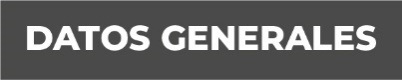 Nombre: Rosa Elvira González GilGrado de Escolaridad: Maestría en Juicios OralesCédula Profesional (Licenciatura) 1691073Teléfono de Oficina 271-712-80-64Correo Electrónicoe gonzalez@fiscaliaveracruz.gob.mxFormación Académica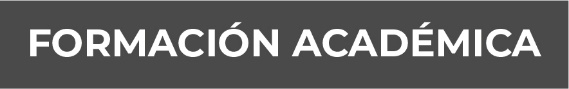 Año 1978-1982LICENCIATURA EN DERECHOUNIVERSIDAD VERACRUZANA2002-2005MAESTRIA EN CIENCIAS PENALES CON ESPECILAIDAD EN CRIMINALISTICA.UNIVERSIDAD POPULAR DEL ESTADO DE PUEBLA2010-2012MAESTRIA EN CIENCIA CRIMINOLOGICACENTRO DE INVESTIGACIONES Y ESTUDIOS AVANZADOS DE VERACRUZ.2015-2016MAESTRIA EN JUICIOS ORALESUNIVERSIDAD POPULAR AUTONOMA VERACRUZANA.Trayectoria Profesional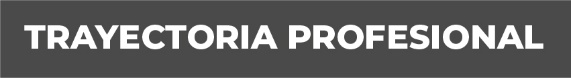 2007-2013ENCARGADA DEL DESPACHO DE LA AGENCIA DEL MINISTERIO PUBLICO, DE NOGALES VERACRUZ.2013-2014AGENTE DEL MINISTERIO PUBLICO ADSCRITO AL JUZGADO MENOR DE LO PENAL,  EN LA CONGREGACION DE LA TOMA, MUNICIPIO DE AMATLAN DE LOS REYES VERACRUZ.2014AGENTE DEL MINISTERIO PUBLICO ADSCRITO AL JUZGADO TERCERO DE LO MENOR Y ADSCRITO AL JUSGADO CUARTO DE LO MENOR. Conocimiento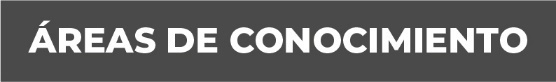 EN DERECHO PENAL Y CIENCIAS PENALESDERECHO CIVIL Y DE FAMILIA EN EL AREA DE DOCENCIAINVESTIGACION CIENTIFICA CRIMINAL